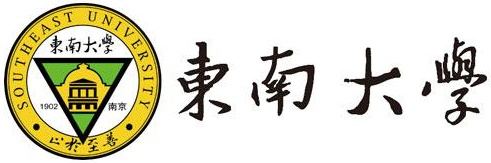 专业分流操作手册版本记录目 录目 录	11.1编写目的	11.2 手册构成	11.3 使用对象	12 系统的启动与进入	22.1 浏览器设置	22.2 登录主页面	23 系统的使用	33.1 专业分流报名	31 阅读指南1.1编写目的本操作手册作为学生使用专业分流时的速查手册用。1.2 手册构成本手册提供了专业分流分流报名、调整志愿等操作。1.3 使用对象学生2 系统的启动与进入2.1 浏览器设置网上办事大厅只兼容使用 Chrome内核(版本50以上) 和 IE9及以上内核 的浏览器，推荐使用新版chrome浏览器或新版360极速浏览器2.2 登录主页面进入网上办事大厅：http://ehall.seu.edu.cn  输入账号密码登陆。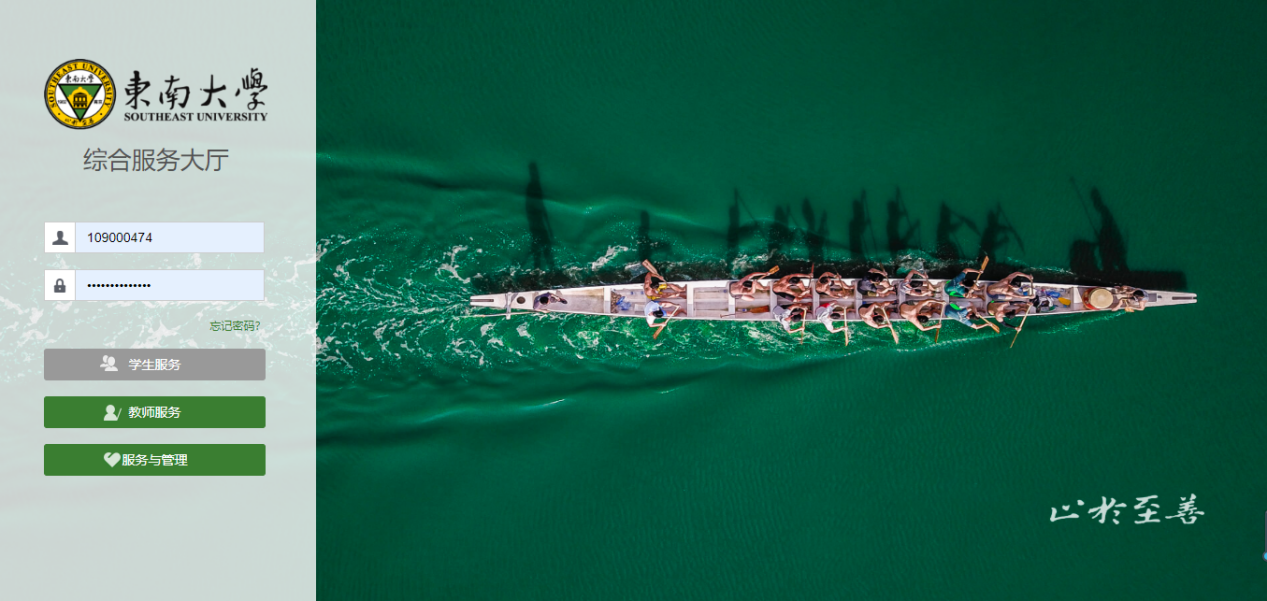 3 系统的使用3.1 专业分流报名1、打开首页或服务，搜索专业分流应用进入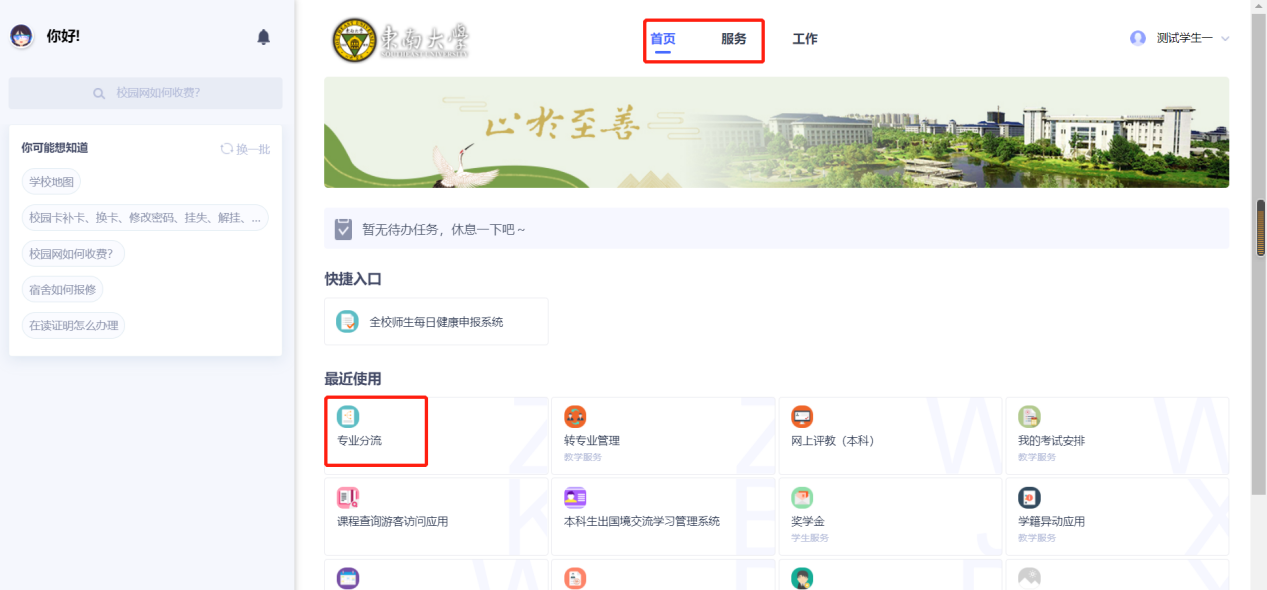 2、进入应用，根据开放的分流院系及专业调整报名志愿，进行志愿排序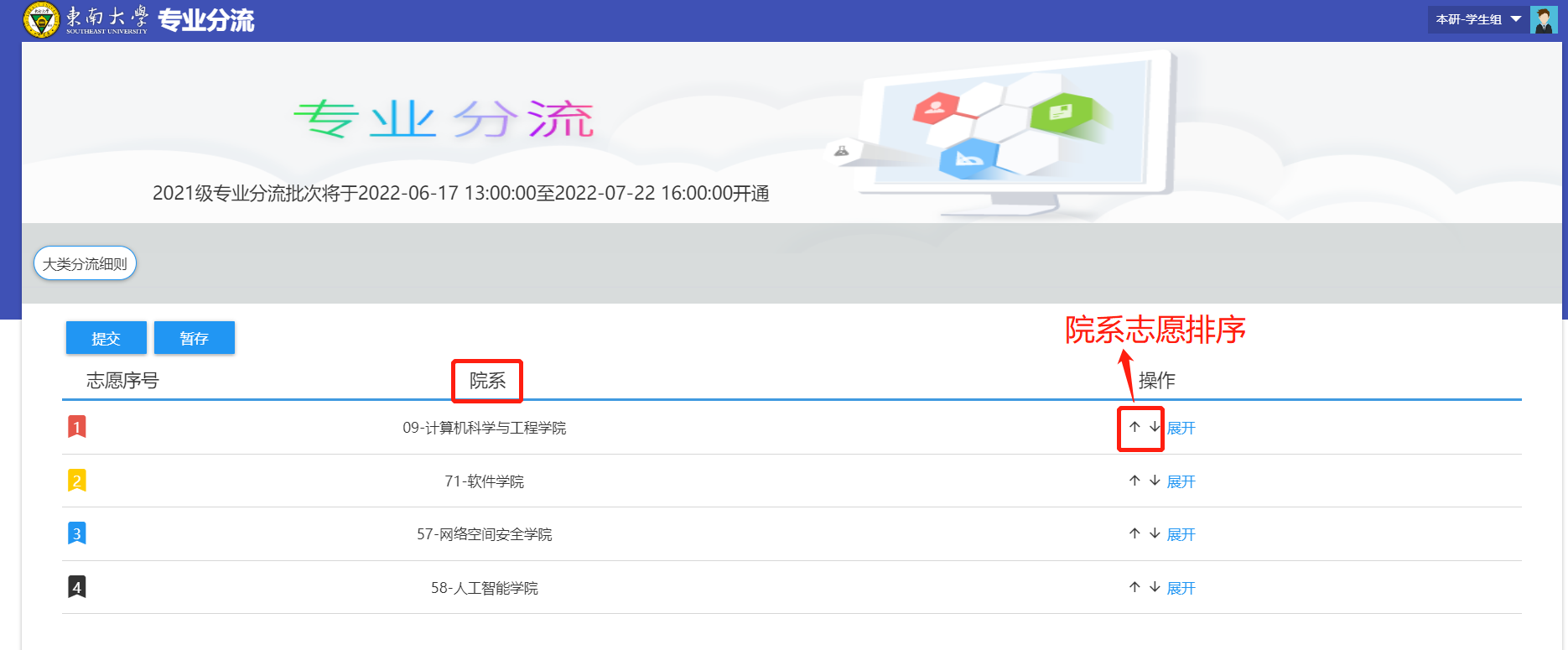 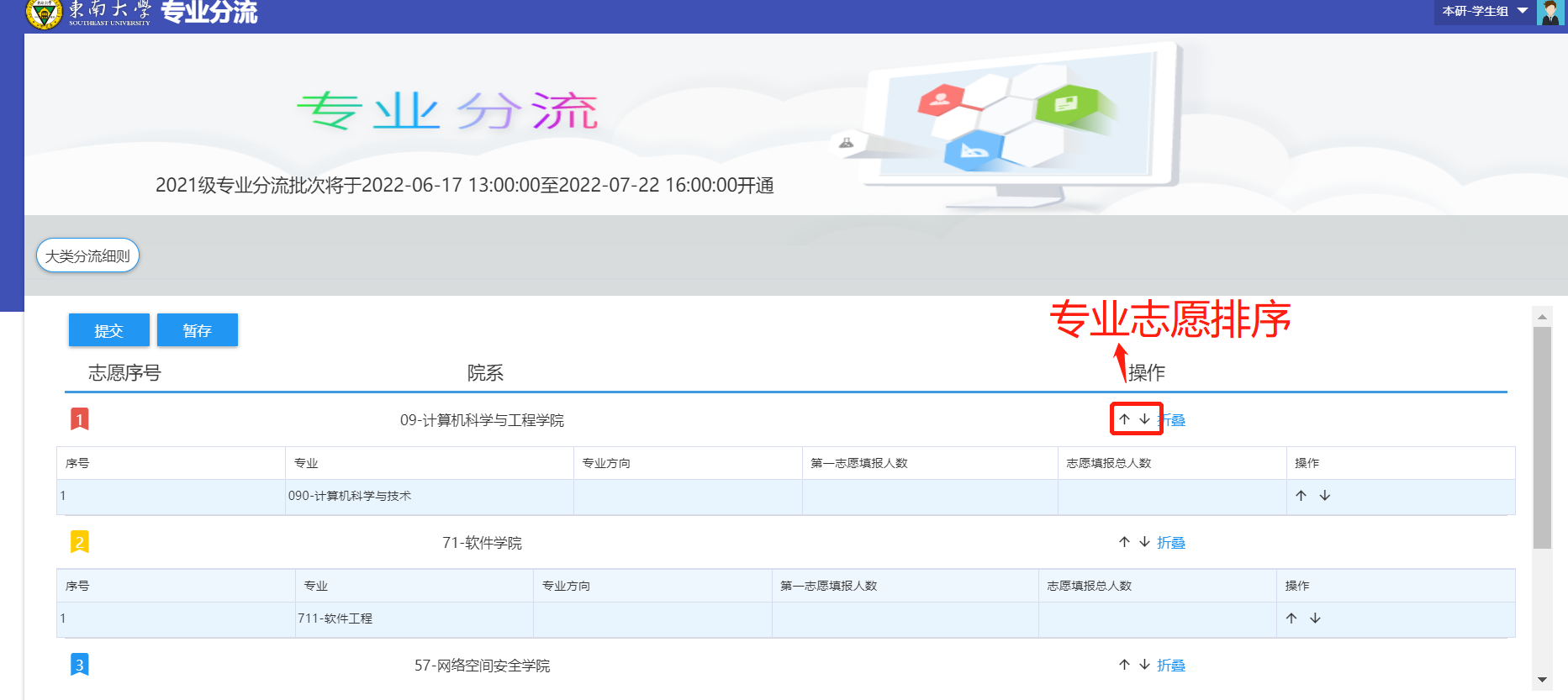 3、点击暂存按钮，暂存成功后，仍可以再操作栏进行志愿排序。 注：到志愿填报截止日期，有填报记录且保存未点提交按钮的同学将默认自动提交。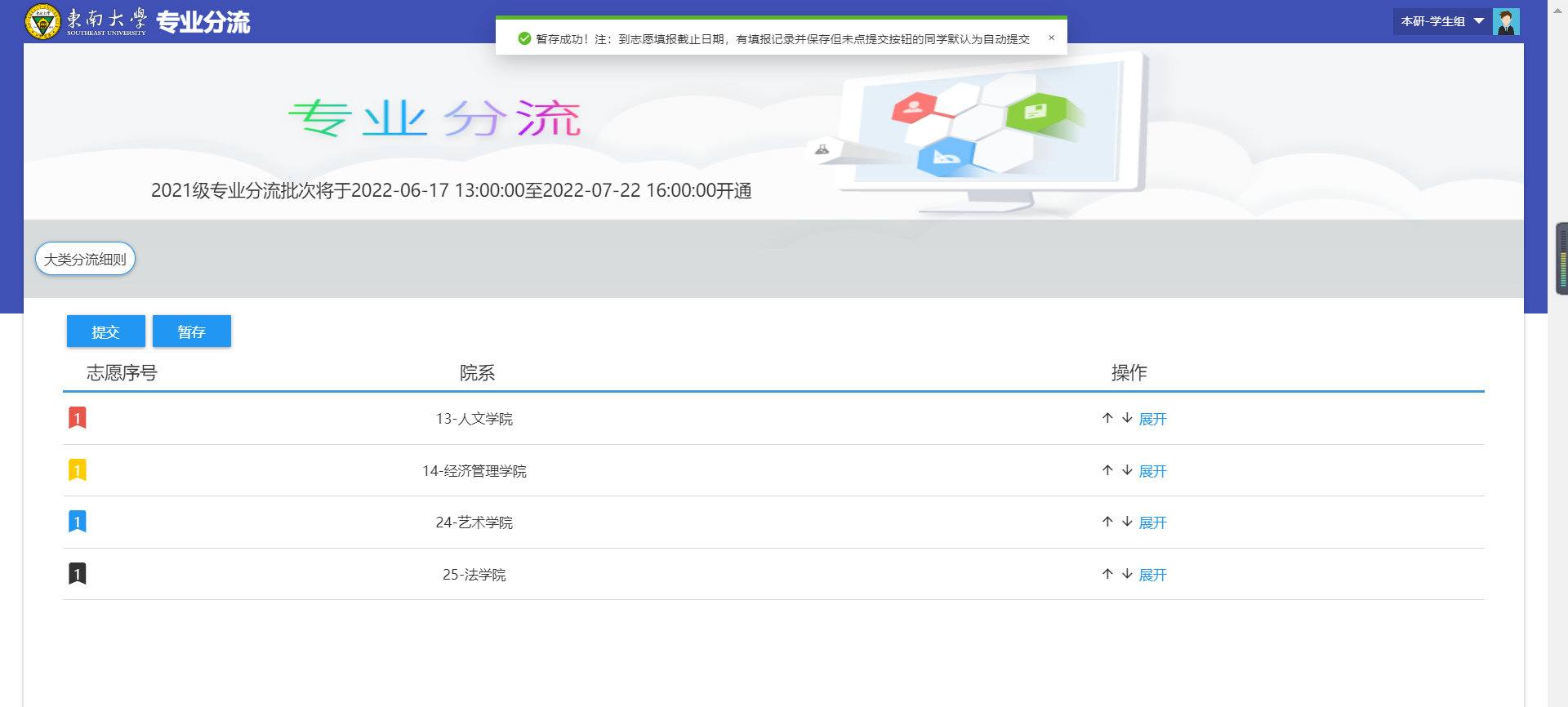 4、点击提交按钮，核对无误后，点击继续，提交成功，提交成功后不可再修改志愿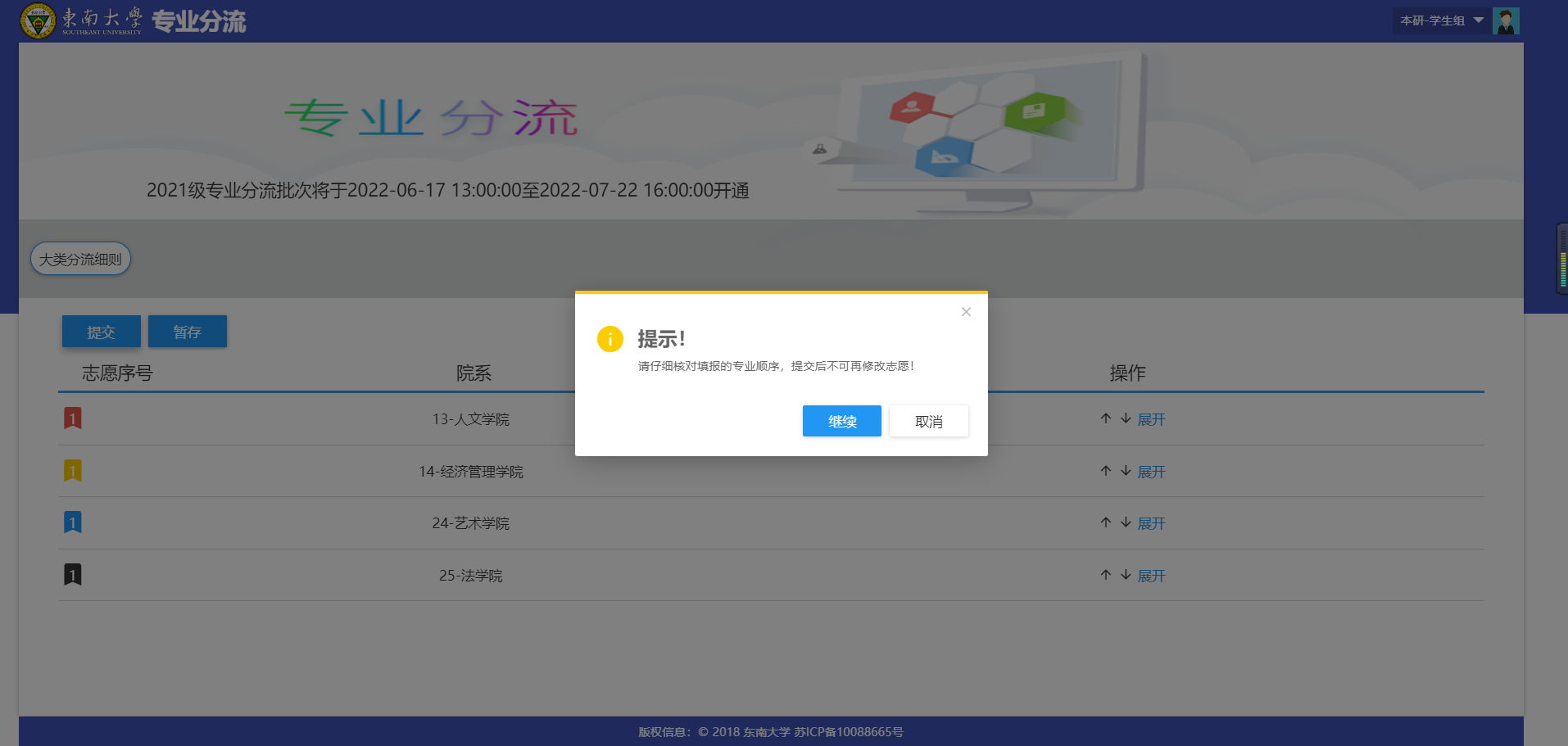 网络与信息中心联合制作教务处联合制作版本号版本日期修改人修改章节修改记录